Dr Edyta Bombiak	Siedlce, dn. 24.03.2023 r.Pełnomocnik Rektora do spraw otwartego dostępu i polityki publikacyjnejJego Magnificencja Rektor Uniwersytetu Przyrodniczo- Humanistycznego w Siedlcach prof. dr hab. Mirosław MinkinaRaport dotyczących realizacji Polityki Otwartego Dostępuw Uniwersytecie Przyrodniczo-Humanistycznym w Siedlcachw roku 2022 Polityka otwartego dostępu została wdrożona w Uniwersytecie Przyrodniczo-Humanistycznym w Siedlcach na podstawie Zarządzenia Nr 127/2022 z dnia                                27 grudnia 2022 r. Ma ona zastosowanie do publikacji powstałych w wyniku finansowania ze środków publicznych, w których w afiliacji podano UPH. Zobowiązuje ona pracowników, doktorantów Uniwersytetu, a także inne osoby, z którymi Uniwersytet zawarł umowę przewidującą jej zastosowanie do zapewnia otwartego dostępu do publikacji poprzez ich publiczne udostępnienie wraz z udzieleniem wolnej licencji Creative Commons realizując zasadę równoległych dróg:publikowanie w recenzowanych otwartych czasopismach i książkach naukowych (złota droga) i deponowanie ich w Repozytorium Uniwersytetu Przyrodniczo- Humanistycznego w Siedlcach;zdeponowanie w formie elektronicznej ostatecznej wersji publikacji, ewentualnie wersji autorskiej lub wersji dopuszczonej przez politykę wydawcy (zielona droga) w Repozytorium Uniwersytetu Przyrodniczo- Humanistycznego w Siedlcach .W ramach działań na rzecz otwartego dostępu uczelnia od 2021 roku prowadzi Bazę Wiedzy pełniącą funkcję  repozytorium instytucjonalnego. Baza ta jest systematycznie poszerzana o nowe funkcjonalności. W roku 2022 gromadzono w Bazie Wiedzy głównie dane dotyczące publikacji  pracowników,  natomiast informacje  dotyczące aktywności i osiągnięć zawodowych, projektów, grantów były wprowadzone jedynie testowo z uwagi na brak  uchwalonego regulaminu. W tabeli 1 przedstawiono stan zasobów Bazy Wiedzy na dzień 31.12.2022 r. Tab.1. Zasoby Bazy Wiedzy UPH na dzień 31.12.2022 r. Ponad to w roku 2022 Uniwersytet Przyrodniczo – Humanistyczny w Siedlcach wydawał 12 czasopism naukowych w otwartym dostępie. Wspierał także finansowanie publikowania artykułów naukowych w otwartym dostępie w czasopismach indeksowanych w międzynarodowych bazach danych pokrywając koszty APC. Wydatki te kształtowały się następująco:- środki finansowe wydatkowane na publikacje OA w 2020r. (77 publikacji) -  299248,07 zł- środki finansowe wydatkowane na publikacje OA w 2021 r. (82 publikacje) – 375100,80 zł- środki finansowe wydatkowane na publikacje OA w 2022 r. (41 publikacji) – 318 000 zł (dane częściowe dostępne na  dzień sporządzenia raportu).Ponadto w roku 2022 podpisano umowy  z  wydawnictwem MDPI oraz Taylor & Francis wspierające publikowanie w OA. W programie publikowania otwartego w ramach licencji Wirtualnej Biblioteki Nauki pracownicy UPH opublikowali 1 artykuł w Elsevier i 4 artykuły w Springer.W roku 2022 prowadzono też działania edukacyjne dotyczące otwartego dostępu, wśród których można wyszczególnić:- szkolenie dla  Dyrektorów  Instytutów na temat funkcjonalności bazy Scopus oraz narzędzia SciVal przeprowadzone przez  Dyrektor Biblioteki w dniu 29.11.2022 r.;- prowadzenie zajęć dla słuchaczy Szkoły Doktorskiej UPH w ramach przedmiotu „Naukowe bazy danych.Ponadto pracownicy UPH w Siedlcach mieli możliwość udziału w webinariach  online prowadzonych przez firmę Elsevir dotyczących OA i umów transformacyjnych, platformy Science Direct oraz wykorzystywania bazy Scopus oraz narzędzia SciVal do wspierania otwartej nauki. Statystki OAW 2022 roku pracownicy UPH w Siedlcach byli autorami lub współautorami 656 publikacji, które zostały zgłoszone do Bazy Wiedzy. 318 z nich zostało  udostępnionych  w otwartym dostępie, w tym:- 261 artykułów  w czasopismach, - 39 rozdziałów w monografiach,- 3 książki  autorskie, - 15 książek redagowanych.  W tabeli 2 przedstawiono liczbę artykułów OA w dwóch  największych bazach bibliometrycznych. Tab. 2 Artykuły OA afiliowane dla UPH w bazach Web of Science i ScopusW odniesieniu do dorobku publikacyjnego pracowników UPH w Siedlcach przeprowadzono pogłębioną analizę w oparciu o dane zawarte w bazie Scopus z wykorzystaniem narzędzia SciVal. Dane dotyczące liczby artykułów OA w stosunku do całości artykułów z afiliacją Uniwersytetu Przyrodniczo -Humanistycznego w Siedlcach  w bazie Scopus w latach 2018-2022 przedstawiono w tabeli 3.Tab.3. Liczba artykułów OA  w stosunku do ogólnej liczby artykułów z afiliacją UPH indeksowanych w bazie ScopusAnaliza danych pokazuje, że od roku 2018 systematycznie rośnie udział artykułów z afiliacją Uniwersytetu publikowanych  w otwartym dostępie. W 2018 roku ich udział w  ogólnej liczbie publikacji wynosił 48,9%, natomiast w roku 2022 stanowiły one 76,9%.  Na wykresie 1 przedstawiono dane dotyczące obszarów tematycznych  publikacji afiliowanych dla UPH w OA w roku 2022w bazie Scopus. Z danych wynika,  że największy udział stanowiły publikacje z obszaru nauk rolniczych i biologicznych (40%) oraz nauk środowiskowych (25%).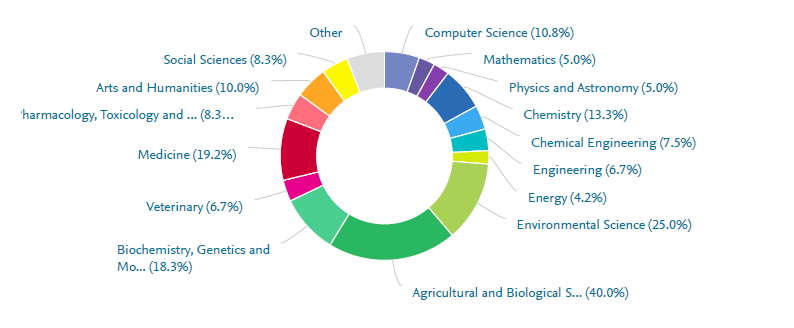 Wykres.1. Obszary tematyczne  publikacji afiliowanych dla UPH w OA  indeksowanych w bazie Scopusw roku 2022  Wybrane wskaźnik publikacji OA w porównaniu do  wszystkich  publikacji afiliowanych dla UPH w Siedlcach opublikowanych w roku 2022 i indeksowanych  w  bazie Scopus przedstawiono w tabeli 4.Tab.4. Wybrane wskaźniki artykułów OA  w stosunku do wszystkich artykułów z afiliacją UPH indeksowanych w bazie Scopus w roku 2022Planowane działania  na rok 2023:Kontynuacja zadań w zakresie rozwoju Bazy Wiedzy UPH – dopracowanie szczegółowych procedur oraz rozszerzenie funkcjonalności związanych z procesem ewaluacji dorobku naukowego oraz  deponowaniem danych badawczych.Zakup numerów DOI dla danych badawczych wprowadzanych do Bazy Wiedzy.Organizacja szkoleń wewnętrznych dotyczących  funkcjonalności Bazy Wiedzy dla pracowników UPH.Organizacja szkoleń/warsztatów dotyczących problematyki OA prowadzonych przez zewnętrznych specjalistów w celu podniesienia kompetencji naukowców zatrudnionych w UPH w tym obszarze. Wprowadzenie  do sylabusów seminariów dyplomowych na studiach magisterskich zagadnień dotyczących otwartego dostępu.Włączenie kryterium publikowania danych badawczych do oceny okresowej pracowników badawczych i badawczo-dydaktycznych.Powołanie zespołu ds. otwartej nauki, którego zadaniem będzie udzielenia wsparcia pracownikom  w zakresie publikowania artykułów i danych badawczych w OA.Edyta Bombiakartykuły14836książki5675rozdziały 11058doktoraty452dane badawcze2 (testowe)dzieła1inne 19aktywność zawodowa3osiągnięcia zawodowe 191czasopisma wydawane przez UPH 7konferencje 185profile pracowników i doktorantów2045Publikacje w Otwartym DostępiePublikacje w Otwartym Dostępiewszystkie typy publikacji w otwartym dostępie4680Wszystkie typy publikacji w otwartym dostępie zdeponowane w repozytorium1897Doktoraty w otwartym dostępie14Wejścia na stronęWejścia na stronęIlość wszystkich odsłon strony Bazy Wiedzy220462Ilość unikalnych odsłon strony Bazy Wiedzy165728Liczba unikalnych użytkowników22816UPH_ PUBLIKACJE Open Access  W BAZACH BIBLIOMETRYCZNYCH 2022UPH_ PUBLIKACJE Open Access  W BAZACH BIBLIOMETRYCZNYCH 2022BazaL. artykułów Open Access Artykuły indeksowane tylko w Web of Science18Artykuły indeksowane tylko w SCOPUS29Web of Science i SCOPUS 
 (artykuły indeksowane jednocześnie w obydwu bazach)91 stan za 2022 ma dzień 23.04.2023138Rok Artykuły OAArtykuły ogółem % udział artykułów OA202212015676,9202115522668,6202016025263,5201912220459,820189118648,9WyszczególnienieArtykuły OA Wszystkie artykuły Scholarly Output120156Citation Count197207Field-Weighted Citation Impact0,950,78Citations per Publication1,61,3ViewsCount15782078Views per Publication13,213,3Field-Weighted Views Impact1,161,26